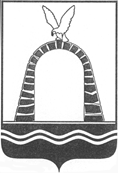 АДМИНИСТРАЦИЯ ГОРОДА БАТАЙСКАПОСТАНОВЛЕНИЕ от 24.12.2021 № 2738г. БатайскО внесении изменений в постановлениеАдминистрации города Батайскаот 04.02.2013 № 196	 В соответствии с Федеральным законом от 24.07.2007 № 209–ФЗ «О развитии малого и среднего предпринимательства в Российской Федерации», Федеральным законом от 06.10.2003 № 131-ФЗ «Об общих принципах организации местного самоуправления в Российской Федерации», в целях оптимизации деятельности муниципальной межведомственной комиссии по снижению административных барьеров, руководствуясь Уставом муниципального образования «Город Батайск», Администрация города Батайска постановляет:1. Внести изменения в приложение № 2 к постановлению Администрации города Батайска от 04.02.2013 № 196 «О муниципальной межведомственной комиссии по снижению административных барьеров», изложив пункт 3.2. в следующей редакции: «3.2. Заседания комиссии проводятся по мере необходимости, но не реже одного раза в год. Председатель вправе назначить проведение внепланового заседания комиссии.».2. Настоящее постановление вступает в силу со дня его официального опубликования.3. Контроль за исполнением настоящего постановления возложить на заместителя главы Администрации города Батайска по экономике Богатищеву Н.С.Глава Администрации города Батайска								    Г.В. ПавлятенкоПостановление вноситотдел малого и среднегопредпринимательства, торговли 